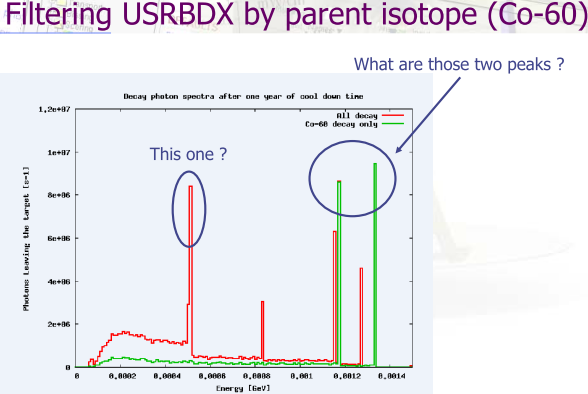 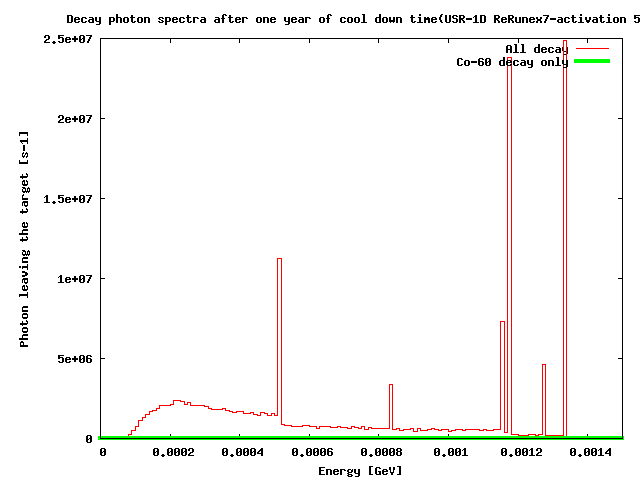 Print out of the value of IAZTRK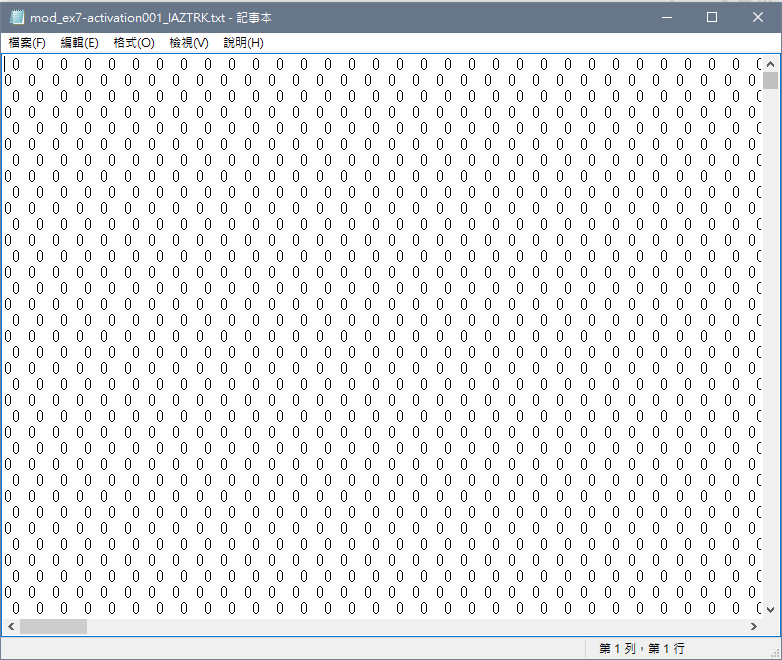 